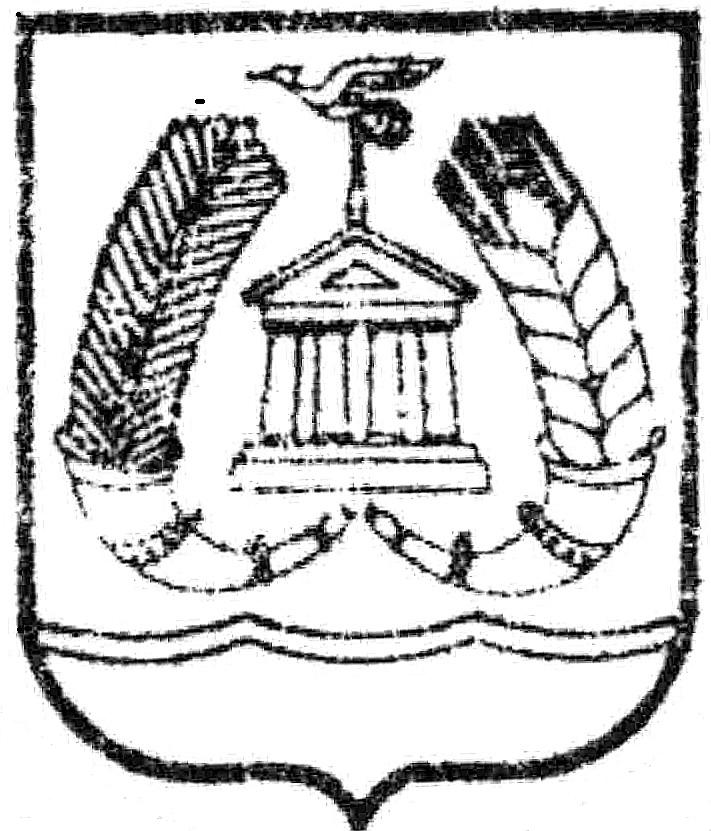 АДМИНИСТРАЦИЯ ГАТЧИНСКОГО МУНИЦИПАЛЬНОГО РАЙОНАЛЕНИНГРАДСКОЙ ОБЛАСТИПОСТАНОВЛЕНИЕ  -  Проект от_______________				                                                                        №_________О внесении изменений в приложение к  постановлению администрации Гатчинского муниципального района от 20.10.2016 № 5010 «Об утверждении административного регламента администрации Гатчинского муниципального района Ленинградской области по предоставлению муниципальной услуги «Выдача разрешений на захоронение и подзахоронение на гражданских кладбищах МО «Город Гатчина» С учетом положений федеральных законов от 27.07.2010 № 210-ФЗ «Об организации предоставления государственных и муниципальных услуг», от 06.10.2003 № 131-ФЗ «Об общих принципах организации местного самоуправления в Российской Федерации», от 12.01.1996 № 8-ФЗ «О погребении и похоронном деле», Устава Гатчинского муниципального района, Устава МО «Город Гатчина», постановления администрации Гатчинского района от 03.06.2011 № 2307 «О порядке разработки и утверждения административных регламентов предоставления  муниципальных услуг», ПОСТАНОВЛЯЕТ:1. Внести в приложение к постановлению администрации Гатчинского муниципального района от 20.10.2016 № 5010 «Об утверждении административного регламента администрации Гатчинского муниципального района Ленинградской области по предоставлению муниципальной услуги «Выдача разрешений на захоронение и подзахоронение на гражданских кладбищах МО «Город Гатчина»   следующие изменения:1.1. Пункт 2.1. изложить в следующей редакции:«2.1. При предоставлении муниципальной услуги осуществляется взаимодействие с органами, которые производят государственную регистрацию актов гражданского состояния, нотариусами, крематориями (в случае обращения за разрешением на помещение урны с прахом в могилу в родственное место захоронения, на участке в пределах ограды родственного места захоронения), Территориальным отделом ФБУЗ «Центр гигиены и эпидемиологии в Ленинградской области» в Гатчинском районе (в случае обращения за разрешением на перезахоронение)»;1.2. Пункт 2.2. изложить в следующей редакции:«2.2. Результатом предоставления муниципальной услуги является:- выдача разрешения на захоронение умершего в могилу, оформленного согласно приложению 2 к настоящему административному регламенту;- выдача разрешения на захоронение умершего (на помещение урны с прахом в могилу) в родственное место захоронения, на участке в пределах ограды родственного места захоронения, оформленного согласно приложению 3 к настоящему административному регламенту;- выдача паспорта о захоронении по форме, рекомендованной в соответствии с Протоколом Госстроя РФ от 25.12.2001 № 01-НС-22/1 «МДК 11-01.2002. Рекомендации о порядке похорон и содержании кладбищ в Российской Федерации»;- обеспечение гарантированного государством перечня услуг по погребению на открытых кладбищах на безвозмездной основе в соответствии с действующим законодательством»;1.3.Раздел «а» пункта 2.5. изложить в следующей редакции:«а) для получения разрешения на захоронение умершего в могилу:»;1.4. Подпункт 1. раздела «а» пункта 2.5. изложить в следующей редакции:«1) заявление о выдаче разрешения на захоронение умершего в могилу (приложение  4 к настоящему административному регламенту)»;1.5. Подпункт 5. раздела «а» пункта 2.5.  «справка о кремации (предоставляется в случае обращения за разрешением на помещение урны с прахом в могилу)» - исключить. 1.6. Абзац 10 раздела «а»  пункта 2.5. «Документ, указанный в пп. 5 разд. «а» п. 2.5. настоящего административного регламента, выдается администрацией крематория, в котором проводилась кремация. Форма и порядок обращения в указанную организацию определяется самой организацией, проводящей кремацию» - исключить;1.7. Раздел «б» пункта 2.5. изложить в следующей редакции:«б) для получения разрешения на захоронение умершего (на помещение урны с прахом в могилу) в родственное место захоронения  на участке в пределах ограды родственного места захоронения:»;1.8.Подпункт 1. раздела «б» пункта 2.5. изложить в следующей редакции:«1)  заявление о выдаче разрешения на захоронение умершего (на помещение урны с прахом в могилу) в родственное место захоронения, на участке в пределах ограды родственного места захоронения (приложение  5 к настоящему административному регламенту)»;1.9. Подпункт 2. Раздела «б» пункта 2.5. изложить в следующей редакции:«2) подлинное свидетельство о смерти лица, в отношении которого подается заявление о выдаче разрешения на захоронение (на помещение урны с прахом в могилу) в родственное место захоронения, в пределах ограды родственного места захоронения»;1.10. Подпункт 7. Раздела «б» пункта 2.5. изложить в следующей редакции:«7) письменное согласие лица, ответственного за место захоронения, на захоронение умершего (на помещение урны с прахом в могилу) в родственное место захоронения, в пределах ограды родственного места захоронения, являющегося иным родственником, а также близким лицом (иным, за исключением близких родственников и родственников лиц, состоящим в свойстве с лицом, ранее захороненным в родственном месте захоронения, а также лицом, чья жизнь, здоровье и благополучие были дороги лицу, ранее захороненному в родственном месте захоронения, в силу сложившихся личных отношений)»;1.11. Абзац 2 пункта 3.1. изложить в следующей редакции:- подготовка и выдача подлинной справки о кремации (в случае обращения за разрешением на помещение урны с прахом в могилу в родственное место захоронения, в пределах ограды родственного места захоронения);1.12. Подпункт 3 пункта 4.1. изложить в следующей редакции:«3) выдача разрешения на захоронение (перезахоронение) умершего в могилу или выдача разрешения на захоронение умершего (помещение урны с прахом в могилу) в родственное место захоронение, на участке в пределах ограды родственного места захоронения и выдача паспорта о захоронении»;1.13. Пункт 4.4. изложить в следующей редакции:«4.4. Выдача разрешения на захоронение (перезахоронение) умершего в могилу или выдача разрешения на захоронение умершего (на помещение урны с прахом в могилу)  в родственное место захоронения, на участке в пределах ограды родственного места захоронения и выдача паспорта о захоронении.Основанием для начала административного действия является установление специалистом Отдела оснований для отказа в предоставлении муниципальной услуги.Разрешение на захоронение (перезахоронение) умершего в могилу или разрешение на захоронение умершего (на помещение урны с прахом в могилу)  в родственное место захоронения, на участке в пределах ограды родственного места захоронения, паспорт о захоронении выдается специалистом Отдела в день поступления заявления.Разрешение на захоронение (перезахоронение) умершего в могилу  или разрешение на захоронение умершего (на помещение урны с прахом в могилу) в родственное место захоронения, на участке в пределах ограды родственного места захоронения регистрируется  специалистом Отдела в книге регистрации выдачи разрешений на захоронение (перезахоронение)».1.14. По всему тексту слова: «отдел финансово-экономического анализа деятельности муниципальных унитарных предприятий и городского хозяйства администрации Гатчинского муниципального района» заменить словами: «отдел городского хозяйства Комитета городского хозяйства и жилищной политики администрации Гатчинского муниципального района» в соответствующих падежах.2. Настоящее постановление вступает в силу со дня его официального опубликования в газете «Гатчинская правда» и подлежит размещению на официальном сайте Гатчинского муниципального района в информационно-телекоммуникационной сети «Интернет».3. Контроль исполнения настоящего постановления  возложить на заместителя главы администрации Гатчинского муниципального района по городскому хозяйству  Фараонову Е.Ю.Глава администрацииГатчинского муниципального района			                 	  Е.В.ЛюбушкинаСупренок А.А.